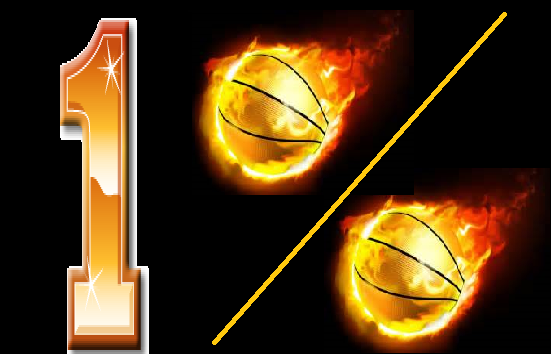 1% Edge AcademyApplications now openFor players wishing to advance skills moving into the 2018 Representative season.Tuesday-kids moving into under 12’s and 14’s in 2018Thursday- Players moving into under 16’s and 18’s in 20181.5 hour sessions.6 weeks only $120 spaces limited in each session.To apply email myspartans@optusnet.com.au or call 0435 026 992.How it works!The Under 18’s group is 1 ½ hours each week and includes talks from key people who have achieved success or provide guidance to help you map a path to higher levels.There is a range of skills we focus on in this development and include the following skills.Conditioning Proper technique developmentRebounding ScienceBall HandlingShooting technique and shooting under pressureDefenceCommunication and Leadership.The complete curriculum will be given out to players at the first session and space is limited to ensure maximum development and is a skill course.We are looking at providing a range of highly talented and qualified speakers to help provide guidance to these players approaching their senior years and opportunities post Juniors.These include;Drug AwarenessCollege players and how they got thereExternal coaches on what coaches look for at higher levelsPeople who have attained success and how they did it.We are currently arranging schedules with these people to fit in with the program and these will be advised as confirmed.You will need to send in the attached form completed for your application and at sessions you will need to bring the followingWaterTowelBallShoes for running as some sessions will be outdoors for part of the program.Name:DOB:Age Group in 2018:Email:Contact:Parent Contact:Previous REP Experience : Yes/NoPrevious club:Any medical conditions: Yes/NoDetailsDetails